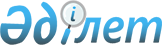 О переименовании улицы в селе Железинка Железинского сельского округа Железинского районаРешение акима Железинского сельского округа Железинского района Павлодарской области от 14 сентября 2020 года № 11. Зарегистрировано Департаментом юстиции Павлодарской области 17 сентября 2020 года № 6945
      В соответствии с пунктом 4 статьи 14 Закона Республики Казахстан от 8 декабря 1993 года "Об административно-территориальном устройстве Республики Казахстан", пунктом 2 статьи 35 Закона Республики Казахстан от 23 января 2001 года "О местном государственном управлении и самоуправлении в Республике Казахстан", учитывая мнение жителей села Железинка Железинского сельского округа и на основании заключения областной ономастической комиссии от 13 декабря 2019 года, аким Железинского сельского округа РЕШИЛ:
      1. Переименовать улицу "Октября" на улицу "Кусаина Сарымова" в селе Железинка Железинского сельского округа Железинского района.
      2. Контроль за исполнением настоящего решения оставляю за собой.
      3. Настоящее решение вводится в действие по истечении десяти календарных дней после дня его первого официального опубликования.
					© 2012. РГП на ПХВ «Институт законодательства и правовой информации Республики Казахстан» Министерства юстиции Республики Казахстан
				
      Аким Железинского сельского округа 

К. Айсаков
